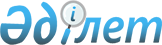 "2017-2019 жылдарға арналған Солтүстік Қазақстан облысы Есіл ауданының бюджеті туралы" Солтүстік Қазақстан облысы Есіл ауданы мәслихатының 2016 жылғы 21 желтоқсандағы № 9/49 шешіміне өзгертулер енгізу туралыСолтүстік Қазақстан облысы Есіл ауданы мәслихатының 2017 жылғы 24 қазандағы № 20/102 шешімі. Солтүстік Қазақстан облысының Әділет департаментінде 2017 жылғы 13 қарашада № 4363 болып тіркелді
      Қазақстан Республикасының 2008 жылғы 4 желтоқсандағы Бюджеттік кодексінің 106, 109 баптарына, "Қазақстан Республикасындағы жергілікті мемлекеттік басқару және өзін-өзі басқару туралы" Қазақстан Республикасының 2001 жылғы 23 қаңтардағы Заңының 6 бабы 1 тармағы 1) тармақшасына сәйкес Солтүстік Қазақстан облысы Есіл ауданының мәслихаты ШЕШТІ:
      1. "2017-2019 жылдарға арналған Солтүстік Қазақстан облысы Есіл ауданының бюджеті туралы" Солтүстік Қазақстан облысы Есіл ауданы мәслихатының 2016 жылғы 21 желтоқсандағы № 9/49 шешіміне (Нормативтік құқықтық актілерді мемлекеттік тіркеу тізілімінде № 4005 тіркелген, Қазақстан Республикасы нормативтік құқықтық актілерінің эталондық бақылау банкі) келесі өзгертулер енгізілсін: 
      1 тармақ келесі редакцияда мазмұндалсын:
      "1. 2017-2019 жылдарға арналған Солтүстік Қазақстан облысы Есіл ауданының бюджеті 1, 2, 3 қосымшаларға сәйкес, соның ішінде 2017 жылға келесі көлемдерде бекітілсін:
      1) кірістер 3 775 445,2 мың теңге;
      сонымен қатар:
       салық түсімдері 486 300 мың теңге;
      салыққа жатпайтын түсімдер 6 511 мың теңге;
      негізгі капиталдан түскен түсімдер 12 493 мың теңге;
      трансферттер түсімдерінен 3 270 141,2 мың теңге;
      2) шығындар 3 833 698,8 мың теңге; 
      3) таза бюджеттік несиелеу 38 014 мың теңге;
      соның ішінде:
      бюджеттік несиелер 57 859 мың теңге;
      бюджеттік несиелерді өтеу 19 845 мың теңге;
      4) қаржылық активтермен операциялар 
      бойынша сальдо 0 мың теңге;
      соның ішінде:
      қаржылық активтерді сатып алу 0 мың теңге;
       мемлекеттің қаржылық активтерін 
      сатудан түскен түсімдер 0 мың теңге;
      5) бюджеттік тапшылық (профицит) - 96 267,6 мың теңге;
      6) бюджеттің тапшылығын 
      (профицитті қолдану) қаржыландыру 96 267,6 мың теңге;
      қарыздардың түсімі 57 859 мың теңге;
      қарыздарды өтеу 19 845 мың теңге;
      бюджеттік қаражаттың қолданылатын 
      қалдықтары 58 253,6 мың теңге.";
      17 тармақ келесі редакцияда мазмұндалсын:
      "17. 2017 жылға арналған Есіл ауданының жергілікті атқарушы органының резерві 9 834 мың теңге сомаға бекітілсін.";
      аталған шешімнің 1, 4 қосымшалары осы шешімнің 1, 2 қосымшаларына сәйкес редакцияда мазмұндалсын. 
      2. Осы шешім 2017 жылдың 1 қаңтарынан бастап күшіне енеді.  2017 жылға арналған Есіл аудандық бюджет
      кестенің жалғасы 2017 жылға арналған ауылдық округтер бойынша бюджеттік бағдарламалардың тізбесі
					© 2012. Қазақстан Республикасы Әділет министрлігінің «Қазақстан Республикасының Заңнама және құқықтық ақпарат институты» ШЖҚ РМК
				
      Солтүстік Қазақстан облысы

      Есіл ауданы мәслихаты

      сессиясының төрағасы

Д.Қалиев

      Солтүстік Қазақстан облысы

      Есіл ауданы мәслихатының

      хатшысы

А.Бектасова
Солтүстік Қазақстан облысыЕсіл ауданы мәслихатының 2017 жылғы 24 қазандағы № 20/102 шешіміне 1 қосымшаСолтүстік Қазақстан облысыЕсіл ауданы мәслихатының 2016 жылғы 21 желтоқсандағы № 9/49 шешіміне 1 қосымша
Санаты
Сынып
Ішкі сынып
Атауы
2017 жыл сомасы (мың теңге)
Кірістер
3 775 445,2
1
Салық түсімдері
486 300
1
Табыс салығы
44 000
2
Жеке табыс салығы
44 000
03
Әлеуметтік салық
185 000
1
Әлеуметтік салық
185 000
04
Меншiкке салынатын салықтар
83 927
1
Мүлiкке салынатын салықтар
38 870
3
Жер салығы
5 380
4
Көлiк құралдарына салынатын салық
36 977
5
Бірыңғай жер салығы
2 700
05
Тауарларға, жұмыстарға және қызметтерге салынатын iшкi салықтар
112 997
2
Акциздер
1 850
3
Табиғи және басқа да ресурстарды пайдаланғаны үшiн түсетiн түсiмдер
98 000
4
Кәсiпкерлiк және кәсiби қызметтi жүргiзгенi үшiн алынатын алымдар
13 147
08
Заңдық мәнді іс-әрекеттерді жасағаны және (немесе) оған уәкілеттігі бар мемлекеттік органдар немесе лауазымды адамдар құжаттар бергені үшін алынатын міндетті төлемдер
60 376
1
Мемлекеттік баж
60 376
2
Салықтық емес түсімдер
6 511
01
Мемлекеттік меншіктен түсетін кірістер
1 412
5
Мемлекеттік меншіктегі мүлікті жалдаудан түсетін кірістер
1 156
9
Мемлекет меншігінен түсетін басқа да кірістер
256
2
Мемлекеттік бюджеттен қаржыландырылатын мемлекеттік мекемелердің тауарларды (жұмыстарды, қызметтерді) өткізуінен түсетін түсімдер
 218
1
Мемлекеттік бюджеттен қаржыландырылатын мемлекеттік мекемелердің тауарларды (жұмыстарды, қызметтерді) өткізуінен түсетін түсімдер
218
4
Мемлекеттік бюджеттен қаржыландырылатын, сондай-ақ Қазақстан Республикасы Ұлттық Банкінің бюджетінен (шығыстар сметасынан) ұсталатын және қаржыландырылатын мемлекеттік мекемелер салатын айыппұлдар, өсімпұлдар, санкциялар, өндіріп алулар
1 155
1
Мұнай секторы ұйымдарынан түсетін түсімдерді қоспағанда, мемлекеттік бюджеттен қаржыландырылатын, сондай-ақ Қазақстан Республикасы Ұлттық Банкінің бюджетінен (шығыстар сметасынан) ұсталатын және қаржыландырылатын мемлекеттік мекемелер салатын айыппұлдар, өсімпұлдар, санкциялар, өндіріп алулар
1 155
06
Басқа да салықтық емес түсiмдер
3 726
1
Басқа да салықтық емес түсiмдер
3 726
3
Негізгі капиталды сатудан түсетін түсімдер
12 493
1
Мемлекеттік мекемелерге бекітілген мемлекеттік мүлікті сату
985
1
Мемлекеттік мекемелерге бекітілген мемлекеттік мүлікті сату
985
03
Жердi және материалдық емес активтердi сату
11 508
1
Жерді сату
11 508
4
Трансферттер түсімі
3 270 141,2
02
Мемлекеттік басқарудың жоғары тұрған органдарынан трансферттер
3 270 141,2
2
Облыстық бюджеттен трансферттер
3 270 141,2
Функционалдық топ
Бюджеттік бағдарламалар әкімшілері
Бағдарлама
Атауы
II. Шығындар
3 833 698,8
1
Жалпы сипаттағы мемлекеттік қызметтер
358 664,1
112
Ауданның (облыстық маңызы бар қаланың) мәслихат аппараты 
16 376
001
Ауданның (облыстық маңызы бар қаланың) мәслихат аппараты қызметін қамтамасыз ету бойынша қызметтер
16 376
122
Аудан (облыстық маңызы бар қала) әкімінің аппараты 
109 956,1
001
Аудан (облыстық маңызы бар қала) әкімінің қызметін қамтамасыз ету жөніндегі қызметтер
102 386,1
003
Мемлекеттік органның күрделі шығыстары
7 570
123
Қаладағы аудан, аудандық маңызы бар қала, кент, ауыл, ауылдық округ әкімінің аппараты
184 953
001
Қаладағы аудан, аудандық маңызы бар қала, кент, ауыл, ауылдық округ әкімінің қызметін қамтамасыз ету жөніндегі қызметтер
177 032
022
Мемлекеттік органның күрделі шығыстары
4 717
032
Ведомстволық бағыныстағы мемлекеттік мекемелерінің және ұйымдарының күрделі шығыстары
3 204
458
Ауданның (облыстық маңызы бар қаланың) тұрғын үй-коммуналдық шаруашылығы, жолаушылар көлігі және автомобиль жолдары бөлімі
19 630
001
Жергілікті деңгейде тұрғын үй-коммуналдық шаруашылығы, жолаушылар көлігі және автомобиль жолдары саласындағы мемлекеттік саясатты іске асыру жөніндегі қызметтер
16 544
013
Мемлекеттік органның күрделі шығыстары
3 086
459
Ауданның (облыстық маңызы бар қаланың) экономика және қаржы бөлімі
27 749
001
Ауданның (облыстық маңызы бар қаланың) экономикалық саясаттың қалыптастыру мен дамыту, мемлекеттік жоспарлау, бюджеттік атқару және коммуналдық меншігін басқару саласындағы мемлекеттік саясатты іске асыру жөніндегі қызметтер 
27 249
003
Салық салу мақсатында мүлікті бағалауды жүргізу 
0
010
Жекешелендіру, коммуналдық меншікті басқару, жекешелендіруден кейінгі қызмет және осыған байланысты дауларды реттеу 
500
2
Қорғаныс
10 129
122
Аудан (облыстық маңызы бар қала) әкімінің аппараты
10 129
005
Жалпыға бірдей әскери міндеттің орындалуы шеңберіндегі іс-шаралар 
6 877
006
Аудан (облыстық маңызы бар қала) ауқымындағы төтенше жағдайлардың алдын алу және оларды жою
 2 670
007
Аудандық (қалалық) ауқымдағы дала өрттерінің, сондай-ақ мемлекеттік өртке қарсы қызмет органдары құрылмаған елдi мекендерде өрттердің алдын алу және оларды сөндіру жөніндегі іс-шаралар
582
3
Қоғамдық тәртіп, қауіпсіздік, құқықтық, сот, қылмыстық-атқару қызметі
784
458
Ауданның (облыстық маңызы бар қаланың) тұрғын үй-коммуналдық шаруашылығы, жолаушылар көлігі және автомобиль жолдары бөлімі
784
021
Елдi мекендерде жол қозғалысы қауiпсiздiгін қамтамасыз ету
784
4
Білім 
2 452 076,5
123
Қаладағы аудан, аудандық маңызы бар қала, кент, ауыл, ауылдық округ әкімінің аппараты
2 763
005
Ауылдық жерлерде балаларды мектепке дейін тегін алып баруды және кері алып келуді ұйымдастыру
2 763
464
Ауданның (облыстық маңызы бар қаланың) білім бөлімі
2 414 313,5
009
Мектепке дейінгі тәрбие мен оқыту ұйымдарының қызметін қамтамасыз ету
63 936
040
Мектепке дейінгі білім беру ұйымдарында мемлекеттік білім беру тапсырысын іске асыруға
168 193
015
Жетім баланы (жетім балаларды) және ата-аналарының қамқорынсыз қалған баланы (балаларды) күтіп-ұстауға асыраушыларына ай сайынғы ақшалай қаражат төлемдері
6 807
029
Балалар мен жасөспірімдердің психологиялық денсаулықтарын зерттеу және тұрғындарға психологиялық-медициналық педагогикалық көмек көрсету
13 734
003
Жалпы білім беру
2 041 742,5
006
Балаларға қосымша білім беру 
34 407
001
Жергілікті деңгейде білім беру саласындағы мемлекеттік саясатты іске асыру жөніндегі қызметтер
14 700
012
Мемлекеттік органның күрделі шығыстары
66
067
Ведомстволық бағыныстағы мемлекеттік мекемелерінің және ұйымдарының күрделі шығыстары
35 556
004
Ауданның (облыстық маңызы бар қаланың) мемлекеттік білім беру мекемелерінде білім беру жүйесін ақпараттандыру
1 351
005
Ауданның (облыстық маңызы бар қаланың) мемлекеттік білім беру мекемелер үшін оқулықтар мен оқу-әдiстемелiк кешендерді сатып алу және жеткізу
33 821
465
Ауданның (облыстық маңызы бар қаланың) дене шынықтыру және спорт бөлімі 
35 000
017
Спорт бойынша балалар мен жасөспірімдерге қосымша білім
35 000
6
Әлеуметтік көмек және әлеуметтік қамтамасыз ету
221 278
451
Ауданның (облыстық маңызы бар қаланың) жұмыспен қамту және әлеуметтік бағдарламалар бөлімі
185 404
002
Жұмыспен қамту бағдарламасы
62 648
004
Ауылдық жерлерде тұратын денсаулық сақтау, білім беру, әлеуметтік қамтамасыз ету, мәдениет, спорт және ветеринар мамандарына отын сатып алуға Қазақстан Республикасының заңнамасына сәйкес әлеуметтік көмек көрсету
5 810
005
Мемлекеттік атаулы әлеуметтік көмек
2 695
007
Жергілікті өкілетті органдардың шешімі бойынша жеке санаттағы азаматтарға әлеуметтік көмек
11 534
014
Мұқтаж азаматтарға үйінде әлеуметтік көмек көрсету
56 512
016
18 жасқа дейінгі балаларға мемлекеттік жәрдемақы
2 184
017
Мүгедектерді оңалту жеке бағдарламасына сәйкес, мұқтаж мүгедектерді міндетті гигиеналық құралдармен және ымдау тілі мамандарының қызмет көрсетуін, жеке көмекшілермен қамтамасыз ету 
14 494
023
Жұмыспен қамту орталықтарының қызметін қамтамасыз ету
17 035
025
Өрлеу жобасы бойынша келісілген қаржылай көмекті енгізу
12 492
464
Ауданның (облыстық маңызы бар қаланың) білім бөлімі
5 275
008
Жергілікті өкілетті органдардың шешімі бойынша қоғам көлігінде (таксиден басқа) жол жүру жеңілдігі түрінде білім ұйымдарында күндізгі оқу түріндегі білім алушылар мен тәрбиеленушілерді әлеуметтік қолдау
2 080
030
Патронатты тәрбиеге берілген баланы (балаларды) күту
2 209
031
Жетiм балаларды, ата-анасының қамқорлығынсыз қалған балаларды отбасылық үлгідегі балалар үйі мен асырап алған отбасыларда мемалекеттік қолдау
986
451
Ауданның ( облыстық маңызы бар қаланың) жұмыспен қамту және әлеуметтік бағдарламалар бөлімі 
30 165
001
Халық үшін әлеуметтік бағдарламалардың жұмыс бастылығын қамтамасыз ету облысында жергілікті деңгейде мемлекеттік саясатты жүзеге асыру қызметі
28 297
011
Жәрдемақыларды және басқа да әлеуметтік төлемдерді есептеу, төлеу мен жеткізу бойынша қызметтерге ақы төлеу
429
010
Үйден тәрбиеленіп оқытылатын мүгедек балаларды материалдық қамтамасыз ету
1 439
458
Ауданның (қаланың) тұрғын үй-коммуналдық шаруашылығы, жолаушылар көлігі және автомобиль жолдары бөлімі
434
050
2012-2018 жылдарда Қазақстан Республикасында мүгедектердің құқықтарын қамтамасыз ету және өмір сүру сапасын жақсарту жөніндегі іс-шаралар жоспарын іске асыру
434
7
Тұрғын үй-коммуналдық шаруашылық
262 219,7
123
Қаладағы аудан, аудандық маңызы бар қала, кент, ауыл, ауылдық округ әкімінің аппараты
3 084
010
Жерлеу орындарын ұстау және туыстары жоқ адамдарды жерлеу
183
011
Елді мекендерді абаттандыру мен көгалдандыру
2 901
458
Ауданның (қаланың) тұрғын үй-коммуналдық шаруашылығы, жолаушылар көлігі және автомобиль жолдары бөлімі
38 574
012
Сумен жабдықтау және су бұру жүйесінің жұмыс істеуі
4 711
015
Елдi мекендердегі көшелердi жарықтандыру
20 461
016
Елді мекендерді санитарлық қамтамасыз ету
2 278
018
Елді мекендерді көгалдандыру және көркейту
5 700
028
Коммуналдық шаруашылығын дамыту
5 424
472
Ауданның (облыстық маңызы бар қаланың) құрылыс, сәулет және қала құрылысы бөлімі
220 561,7
003
Мемлекеттік коммуналдық тұрғын үй қорының тұрғын үйін жобалау, салу және (немесе) сатып алу 
5 848
072
Жұмыспен қамту 2020 жол картасы шеңберінде қызметтік тұрғын үй салу және (немесе) сатып алу және инженерлік коммуникациялық инфрақұрылымдарды дамыту және (немесе) сатып алу
214 713,7
8
Мәдениет, спорт, туризм және ақпараттық кеңістік
154 025
123
Қаладағы аудан, аудандық маңызы бар қала, кент, ауыл, ауылдық округ әкімінің аппараты
22 223
006
Жергілікті деңгейде мәдени-демалыс жұмыстарын қолдау
22 223
465
Ауданның (облыстық маңызы бар қаланың) дене шынықтыру және спорт бөлімі
7 913
006
Ауданның (облыстық маңызы бар қаланың) деңгейінде спорттық жарыстар өткізу
801
007
Әртүрлi спорт түрлерi бойынша аудан (облыстық маңызы бар қала) құрама командаларының мүшелерiн дайындау және олардың облыстық спорт жарыстарына қатысуы
7 112
455
Ауданның (облыстық маңызы бар қаланың) мәдениет және тілдерді дамыту бөлімі
75 796
003
Мәдени-демалыс жұмыстарын қолдау
30 002
006
Аудандық (қалалық) кітапханаларының қызмет етуі
45 319
007
Мемлекеттік тілдің және Қазақстан халықтарының тілдерін дамыту
4 75
456
Ауданның (облыстық маңызы бар қаланың) ішкі саясат бөлімі
7 487
002
Газеттер мен журналдар арқылы мемлекеттік ақпараттық саясат жүргізу жөніндегі қызметтер
7 487
455
Ауданның (облыстық маңызы бар қаланың) мәдениет және тілдерді дамыту бөлімі
15 028
001
Мәдениет және тілдерді дамыту облысында жергілікті деңгейде мемлекеттік саясатты жүзеге асыру қызметі
8 528
032
Ведомстволық бағыныстағы мемлекеттік мекемелерінің және ұйымдарының күрделі шығыстары
6 500
456
Ауданның (облыстық маңызы бар қаланың) ішкі саясат бөлімі
16 691
001
Азаматтардың әлеуметтік оптимизмін қалыптастыру, ақпарат, мемлекеттікті нығайту облысында жергілікті деңгейде мемлекеттік саясатты жүзеге асыру қызметі
12 484
003
Жастар саясаты саласында іс-шараларды іске асыру
4 207
465
Ауданның (облыстық маңызы бар қаланың) дене шынықтыру және спорт бөлімі 
8 887
001
Жергілікті деңгейде дене шынықтыру және спорт саласындағы мемлекеттік саясатты іске асыру жөніндегі қызметтер
7 687
032
Ведомстволық бағыныстағы мемлекеттік мекемелерінің және ұйымдарының күрделі шығыстары
1 200
10
Ауыл, су, орман, балық шаруашылықтары, ерекше қорғалатын табиғи аумақтар, қоршаған ортаны және жануарлар дүниесін қорғау, жер қатынастары 
119 050
459
Ауданның (облыстық маңызы бар қаланың) экономика және қаржы бөлімі
17 562
099
Мамандардың әлеуметтік көмек көрсетуі жөніндегі шараларды іске асыру
17 562
462
Ауданның (облыстық маңызы бар қаланың) ауыл шаруашылығы бөлімі
22 811
001
Жергілікті деңгейде ауыл шаруашылығы саласындағы мемлекеттік саясатты іске асыру жөніндегі қызметтер
22 811
473
Ауданның (облыстық маңызы бар қаланың) ветеринария бөлімі
64 099
001
Ауданның ауыл шаруашылық саласында жергілікті деңгейде мемлекеттік саясатты жүзеге асыру қызметі
9 415
006
Ауру жануарларды санитарлық союды ұйымдастыру
150
007
Қаңғыбас иттер мен мысықтарды аулауды және жоюды ұйымдастыру
1 336
008
Алып қойылатын және жойылатын ауру жануарлардың, жануарлардан алынатын өнімдер мен шикізаттың құнын иелеріне өтеу
0
009
Жануарлардың энзоотиялық аурулары бойынша ветеринариялық іс-шараларды жүргізу
1 418
010
Ауыл шаруашылығы жануарларын сәйкестендіру жөніндегі іс-шараларды өткізу
2 000
011
Эпизоотияға қарсы іс-шаралар жүргізу
49 780
463
Ауданның (облыстық маңызы бар қаланың) жер қатынастар бөлімі
14 578
001
Аудан (облыстықмаңызы бар қала) аумағында жер қатынастарын реттеу облысында мемлекеттік саясатты жүзеге асыру қызметі 
11 488
007
Мемлекеттік органның күрделі шығыстары
3 090
11
Өнеркәсіп, сәулет, қала салу және құрылыс істері
37 396
472
Ауданның (облыстық маңызы бар қаланың) құрылыс, сәулет және қала құрылысы бөлімі
37 396
001
Жергілікті деңгейде құрылыс, сәулет және қала құрылысы саласындағы мемлекеттік саясатты іске асыру жөніндегі қызметтер
11 896
015
Мемлекеттік органның күрделі шығыстары
25 500
12
Көлік және коммуникациялар
162 988
458
Ауданның (қаланың) тұрғын үй-коммуналдық шаруашылығы, жолаушылар көлігі және автомобиль жолдары бөлімі
162 988
023
Автомобиль жолдарының жұмыс істеуін қамтамасыз ету
162 988
13
Басқалары
44 205
469
Ауданның (облыстық маңызы бар қаланың) кәсіпкерлік бөлімі
10 366
001
Жергілікті деңгейде кәсіпкерлік пен өнеркәсіпті дамыту саласындағы мемлекеттік саясатты іске асыру жөніндегі қызметтер
10 366
123
Қаладағы аудан, аудандық маңызы бар қала, кент, ауыл, ауылдық округ әкімінің аппараты
20 730
040
"Өңірлерді дамыту" Бағдарламасы шеңберінде өңірлерді экономикалық дамытуға жәрдемдесу бойынша шараларды іске асыру
20 730
458
Ауданның (қаланың) тұрғын үй-коммуналдық шаруашылығы, жолаушылар көлігі және автомобиль жолдары бөлімі
3 275
040
"Өңірлерді дамыту" Бағдарламасы шеңберінде өңірлерді экономикалық дамытуға жәрдемдесу бойынша шараларды іске асыру
3 275
459
Ауданның (облыстық маңызы бар қаланың) экономика және қаржы бөлімі
9 834
012
Ауданның (облыстық маңызы бар қаланың) жергілікті атқарушы органының резерві 
9 834
15
Трансферттер
10 883,5
459
Ауданның (облыстық маңызы бар қаланың) экономика және қаржы бөлімі
10 883,5
006
Нысаналы пайдаланылмаған (толық пайдаланылмаған) трансферттерді қайтару
8 809,4
051
Жергілікті өзін-өзі басқару органдарына берілетін трансферттер
2 065
054
Нысаналы пайдаланылмаған (толық пайдаланылмаған) трансферттердің сомаларын қайтару
9,1
ІІІ. Таза бюджеттік несиелеу
38 014
Бюджеттік несиелер
57 859
Функционалдық топ
Бюджеттік бағдарламалар әкімшілері
Бағдарлама
Атауы
2017 жыл сомасы (мың теңге)
10
Ауыл, су, орман, балық шаруашылықтары, ерекше қорғалатын табиғи аумақтар, қоршаған ортаны және жануарлар дүниесін қорғау, жер қатынастары
57 859
459
Ауданның (облыстық маңызы бар қаланың) экономика және қаржы бөлімі
57 859
018
Мамандарды әлеуметтік қолдау шараларын іске асыруға берілетін бюджеттік кредиттер
57 859
Бюджеттік несиелерді өтеу
19 845
Санаты 
Сынып
Iшкі сынып
Атауы 
2017 жыл сомасы (мың теңге)
5
Бюджеттік несиелерді өтеу
19 845
01
Бюджеттік несиелерді өтеу
19 845
1
Мемлекеттік бюджеттен берілген бюджеттік несиелерді өтеу
19 845
IV. Қаржылық активтермен операциялар бойынша сальдо 
0
Қаржылық активтерді сатып алу
0
Санаты 
Сынып
Iшкі сынып
Атауы
2017 жыл сомасы (мың теңге)
6
Мемлекеттің қаржылық активтерін сатудан түсім 
0
1
Мемлекеттің қаржылық активтерін сатудан түсім 
0
1
Қаржылық активтерді мемлекет ішінде сатудан түсім 
0
 V Бюджет тапшылығы (профицит) 
-96 267,6
 VІ. Тапшылық орнын қаржыландыру (бюджет профицитін пайдалану)
96 267,6
7
Қарыздар түсімі
57 859
1
Ішкі мемлекеттік
57 859
2
Қарыздар келісімі
57 859
Функционалдық топ
Бюджеттік бағдарламалар әкімшілері
Бағдарлама
Атауы
2017 жыл сомасы (мың теңге)
16
Қарыздарды өтеу
19 845
459
Ауданның (облыстық маңызы бар қаланың) экономика және қаржы бөлімі
19 845
005
Жергілікті атқарушы органның жоғары тұрған бюджет алдындағы борышын өтеу
19 845
8
Бюджет қаражатының қалдықтарының қозғалысы
58 253,6
1
Бюджет қаражатының қалдықтары 
58 253,6
1
Бюджет қаражатының бос қалдықтары
58 253,6Солтүстік Қазақстан облысы Есіл ауданы мәслихатының 2017 жылғы 24 қазандағы № 20/102 шешіміне 2 қосымшаСолтүстік Қазақстан облысы Есіл ауданы мәслихатының 2016 жылғы 21 желтоқсандағы № 9/49 шешіміне 4 қосымша
Функционалдық топ
Бюджеттік бағдарламалар әкімшісі
Бағдарлама
Атауы
2017 жыл сомасы (мың теңге)
1
Жалпы сипаттағы мемлекеттiк қызметтер 
184 953
123
Қаладағы аудан, аудандық маңызы бар қала, кент, ауыл, ауылдық округ әкімінің аппараты
184 953
001
Қаладағы аудан, аудандық маңызы бар қала, кент, ауыл, ауылдық округ әкімінің қызметін қамтамасыз ету жөніндегі қызметтер
177 032
соның ішінде: Алматы ауылдық округі
8 590
Амангелді ауылдық округі
9 265
Бесқұдық ауылдық округі
10 376
Бұлақ ауылдық округі
9 810
Волошинка ауылдық округі
10 250
Заградовка ауылдық округі
12 194
Заречный ауылдық округі
12 723
Ильинка ауылдық округі
10 663
Корнеевка ауылдық округі
11 375
Николаевка ауылдық округі
11 469
Петровка ауылдық округі
8 608
Покровка ауылдық округі
11 233
Спасовка ауылдық округі
8 486
Тараңғұл ауылдық округі
9 893
Явленка ауылдық округі
21 849
Ясновка ауылдық округі
10 248
022
Мемлекеттік органның күрделі шығыстары
4 717
Соның ішінде: Бұлақ ауылдық округі
3 116
Явленка ауылдық округі
1 601
032
Ведомстволық бағыныстағы мемлекеттік мекемелерінің және ұйымдарының күрделі шығыстары
3 204
Ясновка ауылдық мәдениет үйі
3 204
4
Бiлiм беру
2 763
123
Қаладағы аудан, аудандық маңызы бар қала, кент, ауыл, ауылдық округ әкімінің аппараты
2 763
005
Ауылдық жерлерде балаларды мектепке дейін тегін алып баруды және кері алып келуді ұйымдастыру
2 763
соның ішінде: 
Амангелді ауылдық округі
600
Покровка ауылдық округі
574
Тараңғұл ауылдық округі
963
Бесқұдық ауылдық округі
626
7
Тұрғын үй – коммуналдық шаруашылығы
3 084
123
Қаладағы аудан, аудандық маңызы бар қала, кент, ауыл, ауылдық округ әкімінің аппараты
3 084
010
Жерлеу орындарын ұстау және туыстары жоқ адамдарды жерлеу
183
Соның ішінде: Явленка ауылдық округі
183
011
Елді мекендерді абаттандыру мен көгалдандыру
2 901
Соның ішінде: Явленка ауылдық округі
2 901
8
Мәдениет, спорт, туризм және ақпараттық кеңістiк
22 223
123
Қаладағы аудан, аудандық маңызы бар қала, кент, ауыл, ауылдық округ әкімінің аппараты
22 223
006
Жергілікті деңгейде мәдени-демалыс жұмыстарын қолдау
22 223
Корнеевка ауылдық округі
12 518
Ясновка ауылдық округі
9 705
13
Басқалар
20 730
123
Қаладағы аудан, аудандық маңызы бар қала, кент, ауыл, ауылдық округ әкімінің аппараты
20 730
040
"Өңірлерді дамыту" Бағдарламасы шеңберінде өңірлерді экономикалық дамытуға жәрдемдесу бойынша шараларды іске асыру
20 730
соның ішінде: Алматы ауылдық округі
240
Амангелді ауылдық округі
240
Бесқұдық ауылдық округі
250
Бұлақ ауылдық округі
250
Волошинка ауылдық округі
250
Заградовка ауылдық округі
0
Заречный ауылдық округі
2 350
Ильинка ауылдық округі
250
Корнеевка ауылдық округі
3 987
Николаевка ауылдық округі
250
Петровка ауылдық округі
226
Покровка ауылдық округі
5 762
Спасовка ауылдық округі
250
Тараңғұл ауылдық округі
250
Ясновка ауылдық округі
250
Явленка ауылдық округі
5 925